Μορφοποίηση κειμένου - Στοίχιση παραγράφωνΣτοιχίζω τις παραγράφους σύμφωνα με τις οδηγίες (έντονα γράμματα)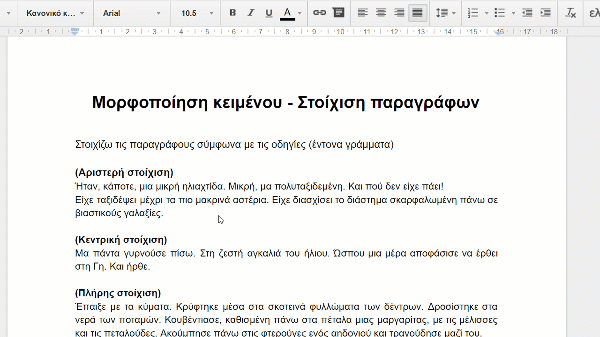 (Αριστερή στοίχιση)Ήταν, κάποτε, μια μικρή ηλιαχτίδα. Μικρή, μα πολυταξιδεμένη. Και πού δεν είχε πάει!Είχε ταξιδέψει μέχρι τα πιο μακρινά αστέρια. Είχε διασχίσει το διάστημα σκαρφαλωμένη πάνω σε βιαστικούς γαλαξίες.(Κεντρική στοίχιση)Μα πάντα γυρνούσε πίσω. Στη ζεστή αγκαλιά του ήλιου. Ώσπου μια μέρα αποφάσισε να έρθει στη Γη. Και ήρθε.(Πλήρης στοίχιση)Έπαιξε με τα κύματα. Κρύφτηκε μέσα στα σκοτεινά φυλλώματα των δέντρων. Δροσίστηκε στα νερά των ποταμών. Κουβέντιασε, καθισμένη πάνω στα πέταλα μιας μαργαρίτας, με τις μέλισσες και τις πεταλούδες. Ακούμπησε πάνω στις φτερούγες ενός αηδονιού και τραγούδησε μαζί του.Και οι μέρες περνούσαν. «Πότε θα γυρίσεις πίσω;», τη ρωτούσε ο ήλιος. «Αχ, είναι όμορφη η Γη!», του απαντούσε εκείνη. «Άσε με να μείνω για πάντα!».(Δεξιά στοίχιση)O ήλιος δεν της το χάλασε το χατίρι. «Μείνε!», της είπε. Κι η ηλιαχτίδα χαρούμενη, άρχισε να ψάχνει να βρει το πού θα έστηνε το νέο σπιτικό της.(Κεντρική στοίχιση)Έψαξε εκεί που φυτρώνουν τα λουλούδια. Κι εκεί που υψώνονται τα πεύκα. Εκεί που κοιμούνται τα ελάφια. Εκεί που ξεδιψούνε τα πουλιά. Παντού ήταν όμορφα! Ποιο μέρος να πρωτοδιαλέξει;Ώσπου μια μέρα συνάντησε ένα δέντρο. Μικρό ήταν. Μα είχε καταπράσινα φύλλα, με όμορφη μυρωδιά. Είχε και κάτι ολοστρόγγυλους καρπούς, που κρεμόντουσαν από τα κλαδιά του.(Πλήρης στοίχιση)Κάτω από τη φλούδα τους –κι αυτή μυρωδάτη ήταν– η ηλιαχτίδα άκουσε τους χυμούς να την προσκαλούνε: «Σ’ εμάς μείνε!», είπαν. «Σ’ αυτό το πορτοκάλι!». Κι έτσι έκανε. Από τότε είναι που το πορτοκάλι έχει αυτό το λαμπερό χρώμα. Όταν το πιάνεις στα χέρια σου, λες και κρατάς τον ήλιο. Ίδια μ’ αυτόν λάμπει.